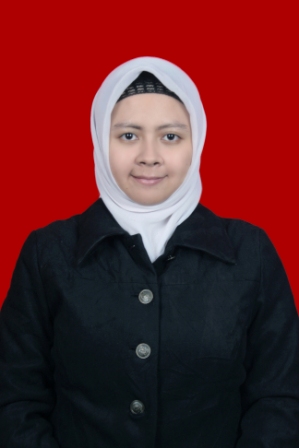 Nama Lengkap 		: Nindya Ayu YuditaTempat, Tanggal lahir 	: Surabaya, 06 Juli 1990Jenis Kelamin		: PerempuanKewarganegaraan		: IndonesiaAgama			: IslamStatus				: Belum MenikahAlamat			: Jl. Samboja VI, PC IV / 266				  Kompleks PT. Badak NGL				  Bontang-KaltimHp				: 085246841212Email				: nindya06.nay@gmail.comSurabaya, 5 Oktober 2015Nindya Ayu YuditaPendidikan FormalPendidikan FormalPendidikan FormalJenjangSekolahPendidikanTKTK YPVDP1994-1996SDSD YPVDP1996-2002SMPSMP YPVDP2002-2005SMASMA YPVDP2005-2008UniversitasInstitut Teknologi Sepuluh November Surabaya2008-SekarangPendidikan Non Formal, Seminar, dan Pengalaman kerjaPendidikan Non Formal, Seminar, dan Pengalaman kerjaPendidikan Non Formal, Seminar, dan Pengalaman kerjaDeskripsiTempatTahunPelatihan ESQGraha ITS2008Pelatihan Pra-TDJurusan Kimia ITS2009Staff Himpunan Divisi Minat & BakatJurusan Kimia ITS2009Staff Kerohanian Islam Divisi JurnalistikSMA YPVDP2009PKM-K Minuman sari algaeJurusan Kimia ITS2013Bimbingan BelajarNurul Fikri, Surabaya2011-2013